Supplementary materialsSuppl. Table 1. Primers used for PCR-based detection of the major pathogenic species of Campylobacter. Suppl. Table 2. Antimicrobial resistance patterns of C. jejuni and C. coli strains from poultry production and supply chain.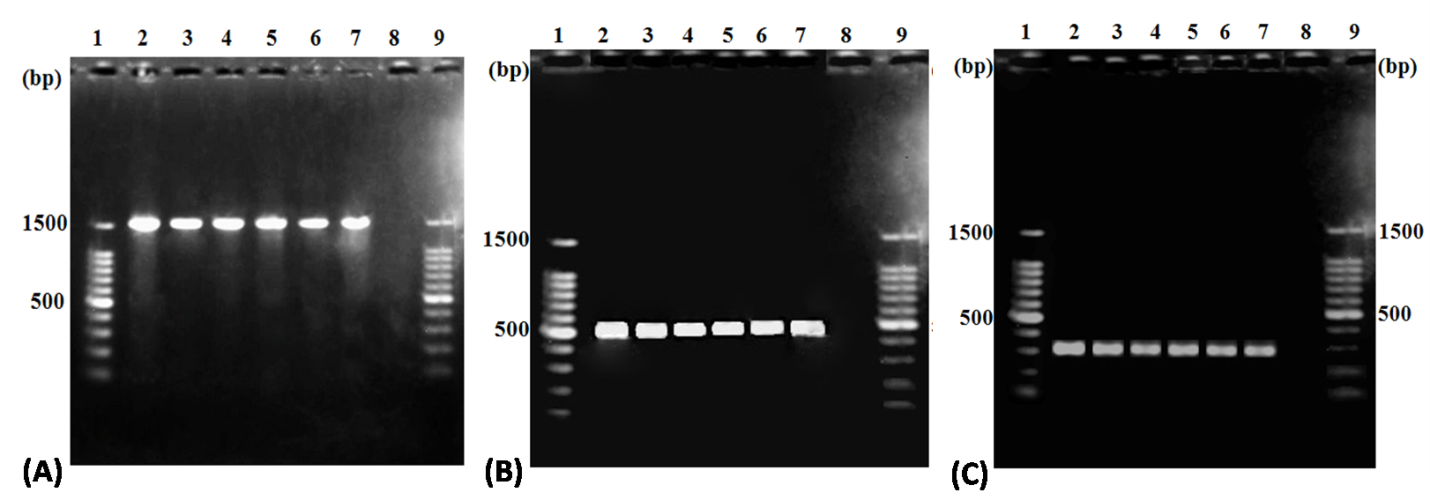 Suppl. Figure 1. PCR detection of Campylobacter spp. among the representative isolates obtained by culture-based methods. (A) 16S rRNA gene-based PCR to identify Campylobacter genus (B) cdtC gene-based multiplex PCR assay to identify C. jejuni, and (C) cdtC gene-based multiplex PCR assay to identify C. coli. In all figures, lanes: 1 and 9, 100 bp DNA ladder (Promega, USA); lanes 2 and 8, positive and negative controls, respectively; and lanes 3-7, representative positive isolates. PrimerSequence (5’-3’)Target geneAmpliconReferencesize (bp)16S 9FGAGTTTGATCCTGGCTC16S rRNA 1530Samosornsuk et al., 2007 [15]16S 1540RAAGGAGGTGATCCAGCCCj-cdtCU1TTTAGCCTTTGCAACTCCTAC. jejuni cdtC524Asakura et al., 2008 [16]Cj-CdtCR2AAGGGGTAGCAGCTGTTAACc-CdtCU1TAGGGATATGCACGCAAAGC. coli cdtC313Asakura et al., 2008 [16]Cc-CdtCR1GCTTAATACAGTTACGATAG CfspCU2AAGCATAAGTTTTGCAAACG C. fetus cdtC397Asakura et al., 2008 [16] CfspCR1GTTTGGATTTTCAAATGTTCC Antimicrobial agentC. jejuni (n = 47)C. jejuni (n = 47)C. jejuni (n = 47)C. coli (n = 24)C. coli (n = 24)C. coli (n = 24)(Standard dose, μg)Resistant (%) Intermediate (%)Susceptible (%)Resistant (%)Intermediate (%)Susceptible (%)Amoxicillin (30 μg)30 (64)12 (25)5 (11)13 (54)7 (29)4 (17)Tetracycline (30 μg)29 (62)8 (17)10 (21)11 (46)6 (25)7 (29)Erythromycin (30 μg)24 (51)13 (28)10 (21)10 (42)6 (25)8 (33)Ciprofloxacin (30 μg)17 (36)9 (19)21 (45)7 (29)8 (33)9 (38)Norfloxacin (10 μg)12 (26)8 (17)27 (57)8 (33)6 (25)10 (42)Streptomycin (10 μg)12 (26)6 (13)29 (62)6 (25)2 (8)16 (67)Azithromycin (30 μg)7 (15)6 (13)34 (72)4 (17)5 (21)15 (62)Gentamicin (10 μg)2 (4)4 (9)41 (87)2 (8)3 (13)19 (79)